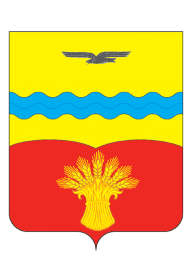 АДМИНИСТРАЦИЯ  МУНИЦИПАЛЬНОГО  ОБРАЗОВАНИЯСТАРОНИКОЛЬСКИЙ СЕЛЬСОВЕТ КРАСНОГВАРДЕЙСКОГО РАЙОНА ОРЕНБУРГСКОЙ ОБЛАСТИ П О С Т А Н О В Л Е Н И Е12 мая 2020 года						                             № 36-пс. Староникольское О проведении аукциона по продаже муниципального имущества в электронной формеВ соответствии с Федеральным законом от 21.12.2001 № 178-ФЗ «О приватизации государственного и муниципального имущества», постановлением Правительства Российской Федерации от 12.08.2002 № 860 «Об утверждении Положения об организации продажи государственного и муниципального имущества на аукционе и Положения об организации продажи находящихся в государственной или муниципальной собственности акций открытых акционерных обществ на специализированном аукционе», на основании решения Совета депутатов муниципального образования Староникольский сельсовет Красногвардейского района Оренбургской области от 30 декабря  2019 года № 66/4 «Об утверждении программы (прогнозного плана) приватизации муниципального имущества муниципального образования Староникольский сельсовет Крас-ногвардейского района Оренбургской области на 2020 год»:1. Провести  25.06.2020 г. аукцион, открытый по составу участников и форме подачи предложений по продаже муниципального имущества в электронной форме.2. Характеристику лота, порядок проведения аукциона утвердить в соответствии с извещением о проведении аукциона согласно приложению.3. Разместить в срок до 21.05.2020 г. на официальном сайте Российской Федерации в сети «Интернет» для размещения информации о проведении торгов по адресу: http://torgi.gov.ru, на официальном сайте муниципального образования Староникольский сельсовет Красногвардейский район Оренбургской области: snik56.ru в подразделе «Cоциальная инфраструктура, экономика», «Муниципальный заказ, закупки, торги», на электронной площадке ЗАО «Сбербанк-АСТ»  http://utp.sberbank-ast.ru/AP  информационное сообщение о проведении аукциона и документацию об аукционе согласно приложению, которые должны быть доступны для ознакомления без взимания платы.4. Контроль за исполнением настоящего постановления оставляю за собой.Глава  сельсовета		                                                          Н.А.УвароваРазослано: в дело, прокурору района.Приложение 1к постановлению администрацииСтароникольского сельсоветаот  12.05.2020 г. № 36-пИзвещение о проведении аукциона в электронной формеПродавец: Администрация муниципального образования Староникольский сельсовет Красногвардейского района Оренбургской области.Организатор торгов: Администрация муниципального образования Староникольский сельсовет Красногвардейского района Оренбургской области. 461152, Оренбургская область, Красногвардейский район, с. Староникольское, ул. Советская, дом 34, каб. главы сельсовета, тел.: (35345) 3-47-45, факс (35345) 3-47-45.	Оператор электронной площадки: ЗАО «Сбербанк-АСТ», владеющее сайтом http://utp.sberbank-ast.ru/AP в информационно-телекоммуникационной сети «Интернет».Адрес: 119435, г. Москва, Большой Саввинский переулок, дом 12, стр. 9, тел.: (495) 787-29-97, (495) 787-29-99.	Законодательное регулирование: Аукцион проводится в соответствии с Федеральным законом от 21.12.2001 № 178-ФЗ «О приватизации государственного и муниципального имущества», Положением об организации продажи государственного или муниципального имущества в электронной форме, утвержденным постановлением Правительства Российской Федерации от 27.08.2012 № 860, Регламентом электронной площадки «Сбербанк-АСТ».Орган местного самоуправления, принявший решение об условиях приватизации муниципального имущества, реквизиты указанного решения: постановление администрации  муниципального образования Староникольский сельсовет Красногвардейского района Оренбургской области от 12.05.2020 года № 36-п «О проведении аукциона по продаже муниципального имущества в электронной форме». Способ приватизации: открытый аукцион в электронной форме.Предмет аукциона: административное здание с кадастровым номером 56:14:1502001:289 , общей площадью 740 кв.м.,  по адресу: Оренбургская область, Красногвардейский район, с. Староникольское, ул. Советская, д.34, Начальная цена предмета торгов: 307 144,00 (триста семь тысяч сто сорок четыре) рубля, в том числе НДС 20 %  в сумме  61 428 руб. 80 коп. (шестьдесят одна тысяча четыреста двадцать восемь рублей 80 копеек). Шаг аукциона: 15357 (пятнадцать тысяч триста пятьдесят семь) руб.Форма подачи предложений о цене: открытая.Дата и время начала приема заявок на участия в аукционе – 21.05.2020 г. в 12:00 (время московское).Дата и время окончания приема заявок на участия в аукционе – 22.06.2020 г. в 15:00 (время московское).Дата определения участников аукциона - 23.06.2020 г. в 13:00 (время московское). Проведение аукциона  – 25.06.2020 г. в 9:00 (время московское).Место проведения аукциона: электронная площадка – универсальная торговая платформа ЗАО «Сбербанк-АСТ», размещенная на сайте http://utp.sberbank-ast.ru/AP в сети Интернет (торговая секция «Приватизация, аренда и продажа прав»).Срок подведения итогов аукциона - не позднее рабочего дня, следующего за днем подведения итогов аукциона.Порядок регистрации на электронной площадке:-  для обеспечения доступа к участию в электронном аукционе физическим и юридическим лицам, желающим приобрести муниципальное имущество (далее – Претендентам) необходимо пройти процедуру регистрации на электронной площадке.-  регистрация на электронной площадке осуществляется без взимания платы.- регистрации на электронной площадке подлежат Претенденты, ранее не зарегистрированные на электронной площадке или регистрация которых на электронной площадке была ими прекращена.- регистрация на электронной площадке проводится в соответствии с Регламентом электронной площадки.Задаток для участия в аукционе установлен в размере 20% от начальной цены, что составляет 61 428 руб. 00 коп. (шестьдесят одна тысяча четыреста двадцать восемь рублей 00 копеек). Задаток для участия в аукционе служит обеспечением исполнения обязательства победителя аукциона по заключению договора купли-продажи и оплате приобретенного на торгах имущества, вносится на счет Претендента, открытый при регистрации на электронной площадке.Срок внесения задатка: денежные средства в сумме задатка должны быть зачислены на лицевой счет Претендента на универсальной торговой платформе ЗАО «Сбербанк-АСТ» не позднее 00 часов 00 минут (время московское) дня определения участников торгов, указанного в информационном сообщении.	Платежи по перечислению задатка для участия в торгах и порядок возврата задатка осуществляются в соответствии с Регламентом электронной площадки.Лицам, перечислившим задаток для участия в аукционе, денежные средства возвращаются в следующем порядке:- участникам аукциона, за исключением его победителя, - в течение 5 календарных дней со дня подведения итогов продажи имущества;- претендентам, не допущенным к участию в аукционе, - в течение 5 календарных дней со дня подписания протокола о признании претендентов участниками аукциона; - в случае отзыва претендентом заявки на участие в аукционе до даты окончания срока приема заявок – в течение 5 календарных дней со дня поступления оператору уведомления об отзыве заявки; - в случае отзыва претендентом заявки на участие в аукционе позднее даты окончания срока приема заявок - в течение 5 календарных дней со дня подписания протокола о признании претендентов участниками аукциона;- в случае признания аукциона несостоявшимся - в течение 5 календарных дней со дня принятия решения о признании аукциона несостоявшимся;- в случае отмены аукциона – в течение 5 календарных дней со дня опубликования извещения об отмене аукциона.Задаток засчитывается победителю торгов в счёт оплаты приобретаемого предмета торгов.Данное информационное сообщение является публичной офертой для заключения договора о задатке в соответствии со статьей 437 Гражданского кодекса Российской Федерации, а подача претендентом заявки и перечисление задатка являются акцептом такой оферты, после чего договор о задатке считается заключенным в письменной форме.Покупателями государственного и муниципального имущества могут быть любые физические и юридические лица, за исключением: государственных и муниципальных унитарных предприятий, государственных и муниципальных учреждений; юридических лиц, в уставном капитале которых доля Российской Федерации, субъектов Российской Федерации и муниципальных образований превышает 25 процентов, юридических лиц, местом регистрации которых является государство или территория, включенные в утверждаемый Министерством финансов Российской Федерации перечень государств и территорий, предоставляющих льготный налоговый режим налогообложения и (или) не предусматривающих раскрытия и предоставления информации при проведении финансовых операций (офшорные зоны), и которые не осуществляют раскрытие и предоставление информации о своих выгодоприобретателях, бенефицарных владельцах и контролирующих лицах в порядке, установленном Правительством Российской Федерации.Для участия в аукционе одновременно с заявкой представляются документы:юридические лица:- заявка на участие в продаже, заполненная в форме электронного документа;- заверенные копии учредительных документов;- документ, содержащий сведения о доле Российской Федерации, субъекта Российской Федерации или муниципального образования в уставном капитале юридического лица (реестр владельцев акций либо выписка из него или заверенное печатью юридического лица (при наличии печати) и подписанное его руководителем письмо);- документ, который подтверждает полномочия руководителя юридического лица на осуществление действий от имени юридического лица (копия решения о назначении этого лица или о его избрании) и в соответствии с которым руководитель юридического лица обладает правом действовать от имени юридического лица без доверенности;физические лица:- заявка на участие в продаже, заполненная в форме электронного документа; - копию документа, удостоверяющего личность (всех его листов). В случае, если от имени претендента действует его представитель по доверенности, к заявке должна быть приложена доверенность на осуществление действий от имени претендента, оформленная в установленном порядке, или нотариально заверенная копия такой доверенности. В случае, если доверенность на осуществление действий от имени претендента подписана лицом, уполномоченным руководителем юридического лица, заявка должна содержать также документ, подтверждающий полномочия этого лица.Документооборот между претендентами, участниками, оператором электронной площадки и продавцом осуществляется через электронную площадку в форме электронных документов либо электронных образов документов (документов на бумажном носителе, преобразованных в электронно-цифровую форму путем сканирования с сохранением их реквизитов), заверенных электронной подписью продавца, претендента или участника либо лица, имеющего право действовать от имени соответственно продавца, претендента или участника. Данное правило не применяется для договора купли-продажи имущества, который заключается сторонами в простой письменной форме.Электронные документы, направляемые оператором электронной площадки либо размещенные им на электронной площадке, должны быть подписаны усиленной квалифицированной электронной подписью лица, имеющего право действовать от имени оператора электронной площадки.Наличие электронной подписи означает, что документы и сведения, поданные в форме электронных документов, направлены от имени соответственно претендента, участника, продавца либо оператора электронной площадки и отправитель несет ответственность за подлинность и достоверность таких документов и сведений.Заявка и иные представленные одновременно с ней документы подаются в форме электронных документов в соответствии с порядком, установленным Регламентом торговой секции «Приватизация, аренда и продажа прав» (http://utp.sberbank-ast.ru/AP).Правила проведения продажи в электронной форме:Аукцион проводится в день и время, указанные в информационном сообщении о проведении аукциона, путем последовательного повышения участниками начальной цены продажи на величину, равную либо кратную величине «шага аукциона».«Шаг аукциона» устанавливается продавцом в фиксированной сумме, составляющей не более 5 процентов начальной цены продажи, и не изменяется в течение всего аукциона.Во время проведения процедуры аукциона оператор электронной площадки обеспечивает доступ участников к закрытой части электронной площадки и возможность представления ими предложений о цене имущества.Со времени начала проведения процедуры аукциона оператором электронной площадки размещается:а) в открытой части электронной площадки - информация о начале проведения процедуры аукциона с указанием наименования имущества, начальной цены и текущего «шага аукциона»;б) в закрытой части электронной площадки - помимо информации, указанной в открытой части электронной площадки, также предложения о цене имущества и время их поступления, величина повышения начальной цены («шаг аукциона»), время, оставшееся до окончания приема предложений о цене имущества.В течение одного часа со времени начала проведения процедуры аукциона участникам предлагается заявить о приобретении имущества по начальной цене. В случае если в течение указанного времени:а) поступило предложение о начальной цене имущества, то время для представления следующих предложений об увеличенной на «шаг аукциона» цене имущества продлевается на 10 минут со времени представления каждого следующего предложения. Если в течение 10 минут после представления последнего предложения о цене имущества следующее предложение не поступило, аукцион с помощью программно-аппаратных средств электронной площадки завершается;б) не поступило ни одного предложения о начальной цене имущества, то аукцион с помощью программно-аппаратных средств электронной площадки завершается. В этом случае временем окончания представления предложений о цене имущества является время завершения аукциона.При этом программными средствами электронной площадки обеспечивается:а) исключение возможности подачи участником предложения о цене имущества, не соответствующего увеличению текущей цены на величину «шага аукциона»;б) уведомление участника в случае, если предложение этого участника о цене имущества не может быть принято в связи с подачей аналогичного предложения ранее другим участником.Победителем признается участник, предложивший наиболее высокую цену имущества.Ход проведения процедуры аукциона фиксируется оператором электронной площадки в электронном журнале, который направляется продавцу в течение одного часа со времени завершения приема предложений о цене имущества для подведения итогов аукциона путем оформления протокола об итогах аукциона.Процедура аукциона считается завершенной со времени подписания продавцом протокола об итогах аукциона.Аукцион признается несостоявшимся в следующих случаях:а) не было подано ни одной заявки на участие либо ни один из претендентов не признан участником;б) принято решение о признании только одного претендента участником;в) ни один из участников не сделал предложение о начальной цене имущества.Решение о признании аукциона несостоявшимся оформляется протоколом.Ознакомление покупателей с информацией по предмету торгов, в том числе с условиями договора купли-продажи, осмотр предмета торгов производится в рабочие дни по адресу: 461152, Оренбургская область, Красногвардейский район, с. Староникольское, ул. Советская, дом 34, каб. главы сельсовета, тел.: (35345) 3-47-45, факс (35345) 3-47-45.Любое лицо независимо от регистрации на электронной площадке вправе направить на электронный адрес оператора электронной площадки, указанный в информационном сообщении о проведении продажи имущества, запрос о разъяснении размещенной информации.Такой запрос в режиме реального времени направляется в «личный кабинет» продавца для рассмотрения при условии, что запрос поступил продавцу не позднее 5 рабочих дней до окончания подачи заявок.В течение 2 рабочих дней со дня поступления запроса продавец предоставляет оператору электронной площадки для размещения в открытом доступе разъяснение с указанием предмета запроса, но без указания лица, от которого поступил запрос.Договор купли-продажи заключается с победителем аукциона, в течение пяти рабочих дней со дня подведения итогов аукциона в соответствии с законодательством Российской Федерации.Форма платежа по договору: единовременно, не позднее десяти рабочих дней со дня заключения договора купли-продажи.Оплату приобретаемого на аукционе муниципального имущества покупатель производит на счёт получателя: - УФК по Оренбургской области (Администрация Староникольского сельсовета л.с. 04533020940), ИНН: 5631006042, КПП: 563101001, ОКТМО: 53623440, БИК: 045354001, Расчетный счет: 40101810200000010010, Банк: Отделение Оренбург г.Оренбург, КБК: 116 1 14 02053 10  0000 410.Информация обо всех предыдущих торгах по продаже муниципального имущества, объявленных в течение года, предшествующего его продаже, и об итогах торгов по продаже данного муниципального имущества: 21 января 2019 года проводился аукцион в соответствии с постановлением администрации муниципального образования Староникольский сельсовет Красногвардейского района Оренбургской области от 03 декабря 2018 года №  71-п, извещение о проведении аукциона № 071218/12738751/01 от 07 декабря  2018 года размещалось на официальном сайте Российской Федерации для размещения информации о проведении торгов http://torgi.gov.ru/. Аукцион признан не состоявшимся по причине отсутствия желающих принять участие в аукционе.10 июня 2019 года проводился аукцион в соответствии с постановлением администрации муниципального образования Староникольский сельсовет Красногвардейского района Оренбургской области от 15 апреля 2019 года №  17-п, извещение о проведении аукциона № 180419/12738751/01 от 18 апреля  2019 года размещалось на официальном сайте Российской Федерации для размещения информации о проведении торгов http://torgi.gov.ru/. Аукцион признан не состоявшимся по причине внесения изменения в Федеральный закон № 178-ФЗ от 21.12.2001 г. «О приватизации муниципального имущества»Информационное сообщение о проведении аукциона, проект договора купли-продажи имущества размещены в сети Интернет для размещения информации о проведении торгов по адресу: http://torgi.gov.ru, на официальном сайте муниципального образования Староникольский сельсовет Красногвардейский район Оренбургской области: snik56.ru в подразделе «Cоциальная инфраструктура, экономика», «Муниципальный заказ, закупки, торги», на электронной площадке ЗАО «Сбербанк-АСТ»  http://utp.sberbank-ast.ru/APПриложение № 1к извещению о проведении аукциона в электронной формеЗАЯВКА НА УЧАСТИЕ В ЭЛЕКТРОННОМ АУКЦИОНЕ ПО ПРОДАЖЕ ОБЪЕКТОВ МУНИЦИПАЛЬНОГО ИМУЩЕСТВАв соответствии с информационным сообщением № ______ по лоту № _____   "______" ____________ 20__ г.заполняется юридическим лицом:(полное наименование юридического лица, подающего заявку)в лице ________________________________________________________________,(фамилия, имя, отчество, должность)действующего на основании _____________________________________________,                                                                   (устава, доверенности и т.д.)именуемый  далее  Претендент,  заполняется физическим лицом, в том числе индивидуальным предпринимателем: ______________________________________________________________________        (ИП заявителя; фамилия, имя, отчество физического лица, подающего заявку)паспортные данные: серия___________________№______________________ кем выдан____________________________________________________ дата выдачи___________________________________________________ зарегистрирован(а) по адресу:  ___________________________________     именуемый далее Претендент, изучив информационное сообщение о проведении настоящей процедуры, включая опубликованные изменения, настоящим удостоверяет, что согласен приобрести объект муниципального имущества в соответствии с условиями, указанными в информационном сообщении:_______________________________________________________________________         (наименование имущества, его основные характеристики и местонахождение)начальная цена объекта (имущества)____________________________________________________________________________________________________________Претендент подтверждает, что располагает данными о Продавце, предмете аукциона, начальной цене продажи имущества, величине повышения начальной цены продажи имущества («шаг аукциона»), дате, времени и месте проведения аукциона, порядке его проведения, порядке определения победителя, заключения договора купли-продажи и его условиями, последствиях уклонения или отказа от подписания договора купли-продажи.Претендент подтверждает, что на дату подписания настоящей заявки ознакомлен с характеристиками имущества, указанными в информационном сообщении о проведении настоящей процедуры, что ему была представлена возможность ознакомиться с состоянием имущества в результате осмотра и относящейся к нему документации, в порядке, установленном информационным сообщением о проведении настоящей процедуры, претензий к Продавцу не имеет.Настоящей заявкой подтверждаем(-ю), что:- против нас (меня) не проводится процедура ликвидации;- в отношении нас (меня) отсутствует решение арбитражного суда о признании банкротом и об открытии конкурсного производства;- наша (моя) деятельность не приостановлена в порядке, предусмотренном Кодексом РФ об административных правонарушениях.Претендент гарантирует достоверность информации, содержащейся в документах и сведениях, находящихся в реестре аккредитованных на электронной торговой площадке Претендентов.Настоящей заявкой подтверждаем(-ю) свое согласие на обработку персональных данных.Адрес, телефон, ИНН (при наличии) и банковские реквизиты Претендента:   ______________________________________________________________________        Приложения:Для юридических лиц:1.  заверенные копии учредительных документов;2. документ, содержащий сведения о доле Российской Федерации, субъекта Российской Федерации или муниципального образования в уставном капитале юридического лица (реестр владельцев акций либо выписка из него или заверенное печатью юридического лица и подписанное его руководителем письмо);3. документ, который подтверждает полномочия руководителя юридического лица на осуществление действий от имени юридического лица (копия решения о назначении этого лица или о его избрании) и в соответствии с которым руководитель юридического лица обладает правом действовать от имени юридического лица без доверенности;4. доверенность на осуществление действий от имени претендента, оформленная в установленном порядке, или нотариально заверенная копия такой доверенности (в случае, если от имени претендента действует его представитель по доверенности). В случае, если доверенность на осуществление действий от имени претендента подписана лицом, уполномоченным руководителем юридического лица, заявка должна содержать также документ, подтверждающий полномочия этого лица.5. Иные документы, представляемые по желанию Претендента в составе заявки:___________.Для физических лиц:1. копии всех листов документа удостоверяющего личность.2. доверенность на осуществление действий от имени претендента, оформленная в установленном порядке, или нотариально заверенная копия такой доверенности (в случае, если от имени претендента действует его представитель по доверенности).3. Иные документы, представляемые по желанию Претендента в составе заявки :__________. Подпись Претендента (его полномочного представителя)   _____________________	  __________________                             должность заявителя	        (подпись)	                         расшифровка подписи (фамилия, инициалы)              М.П. «______»__________________201__г.Приложение № 2к извещению о проведении аукциона в электронной формеФорма договора купли-продажи.ДОГОВОР КУПЛИ-ПРОДАЖИ №________с. Cтароникольское                                      «____» _____________ 2020г.Мы, администрация муниципального образования Староникольский сельсовет Красногвардейского района Оренбургской области, в лице главы сельсовета Уваровой Натальи Алексеевны, действующей на основании Устава муниципального образования Староникольский сельсовет Красногвардейского района Оренбургской области, именуемая в дальнейшем Продавец, и _________________, именуемый в дальнейшем Покупатель, действуя на основании протокола о результатах продажи имущества путем проведения аукциона в электронной форме ____________ № ___ проведенного «_____» __________ 2020 года, в соответствии с постановлением администрации муниципального образования Староникольский сельсовет Красногвардейского района Оренбургской области  от  12 мая 2020 года № 36-п, вместе именуемые «Стороны», заключили настоящий договор о нижеследующем: 1. Продавец продал, а Покупатель купил в частную собственность объекты недвижимого имущества: административное здание с кадастровым номером 56:14:1502001:289, площадью 740 кв.м., расположенное по адресу: Оренбургская область, Красногвардейский район, село Староникольское, улица Советская, дом 36 2. Указанный в пункте 1 настоящего договора объект недвижимого имущества административное здание принадлежит Продавцу на праве собственности.3. Указанный в пункте 1 настоящего договора объект недвижимого имущества Продавец продает Покупателю по цене определенной по итогам торгов за ______ (__________) рублей ____ копеек (в том числе НДС__% -__________рублей ___ копеек).Расчеты между сторонами должны быть произведены до государственной регистрации настоящего договора. Задаток за участие в торгах, внесенный Покупателем, в размере _____ (____) рубля ______ копеек, засчитывается в оплату приобретаемого имущества.4. Покупатель перечисляет цену объекта недвижимого имущества за вычетом суммы задатка за участие в торгах на счет Продавца по следующим реквизитам:за административное здание: Получатель: УФК по Оренбургской области (Администрация Староникольского сельсовета л.с. 04533020940), ИНН: 5631006042, КПП: 563101001, ОКТМО: 53623440, БИК: 045354001, Расчетный счет: 40101810200000010010, Банк: Отделение Оренбург г.Оренбург, КБК: 116 1 14 02053 10  0000 410.в течение 30 рабочих дней со дня заключения настоящего договора до государственной регистрации перехода права на объекты недвижимого имущества.5. Если Покупатель является индивидуальным предпринимателем или юридическим лицом, то он перечисляет цену объекта за вычетом суммы НДС, а сумма НДС уплачивается им самостоятельно в бюджет в порядке и сроки, предусмотренные налоговым законодательством.Если Покупатель является физическим лицом и не имеет статуса индивидуального предпринимателя, то стоимость имущества в полном объеме, в том числе НДС, уплачивается Покупателем Продавцу. После этого Продавец перечисляет сумму НДС в бюджет в порядке и сроки, предусмотренные налоговым законодательством.6. Продавец гарантирует, что объекты недвижимого имущества на момент заключения настоящего договора никому не проданы, не заложены в споре и под арестом (запрещением), не состоят и свободны от любых имущественных прав и претензий третьих лиц, о которых Продавец на момент заключения настоящего договора не знал или не мог не знать.7. Покупатель до заключения настоящего договора ознакомился с санитарно-техническим состоянием объекта недвижимого имущества и претензий не имеет.8. Если Покупатель до заключения настоящего договора обнаружит недостатки в качестве приобретаемого объекта недвижимого имущества, о которых Продавец знал и не предупредил Покупателя, то наступают последствия, предусмотренные ст. 475 ГК РФ.9. Расходы по оформлению документов несет Покупатель.10. За нарушение срока внесения платежа, указанного в пункте 4 настоящего договора Покупатель выплачивает Продавцу пени в размере 1/300 ставки банковского рефинансирования от цены объекта за каждый календарный день просрочки. Пени перечисляются в порядке, предусмотренном в п.4 договора, для оплаты цены имущества.11. Передача имущества и оформление права собственности на него осуществляются в соответствии с законодательством Российской Федерации и договором купли-продажи не позднее чем через тридцать дней после дня полной оплаты имущества.12. Ответственность за неисполнение обязательств по договору, а как равно и споры, возникающие в связи с его неисполнением, наступают и разрешаются в соответствии с действующим законодательством РФ.13. Переход права собственности на объекты недвижимого имущества, указанные в пункте 1 настоящего Договора, переходит к Покупателю после подписания акта приема-передачи между Продавцом и Покупателем, оплаты в полном объеме цены приобретенного Имущества и государственной регистрации в Управлении Федеральной службы государственной регистрации, кадастра и картографии по Оренбургской области.14. Настоящий договор составлен в трех экземплярах, один из которых хранится в Управлении Федеральной службы государственной регистрации, кадастра и картографии по Оренбургской области, по одному экземпляру – сторонам.15. Реквизиты сторонПродавец:Администрация муниципального образования Староникольский сельсовет Красногвардейского района Оренбургской области461152, Оренбургская область, Красногвардейский район, с. Староникольское, ул. Советская, 34 ,ИНН: 5631006042, БИК: 045354001 ОКТМО: 53623440 ОКПО 23882126факс 8(35345)3-47-45, тел.8(35345)3-47-45Покупатель: _______________________________________________16. Подписи сторон.Продавец:Глава сельсовета _____________________ Н.А. УвароваПокупатель:			      _____________________ _________________Приложениек Договору купли продажи №______ от ________Актприема - передачис. Староникольское                                              «___»________ 2020 г.Мы, администрация муниципального образования  Староникольский сельсовет Красногвардейского района Оренбургской области, в лице главы сельсовета Уваровой Натальи Алексеевны, действующей на основании Устава муниципального образования Староникольский сельсовет Красногвардейского района Оренбургской области, именуемая в дальнейшем Продавец, и _________________, именуемый в дальнейшем Покупатель произвели прием – передачу объекта: административное здание с кадастровым номером 56:14:1502001:289, площадью 740 кв.м., расположенное по адресу: Оренбургская область, Красногвардейский район, село Староникольское, улица Советская, дом 36 Объект находится в технически не пригодном и не исправном состоянии. Стороны претензий друг к другу не имеют.Настоящий акт составлен в трех подлинных экземплярах, имеющих одинаковую юридическую силу, из которых по одному экземпляру находится у каждой из Сторон, один экземпляр передается в Управлении Федеральной службы государственной регистрации, кадастра и картографии по Оренбургской области.Продавец:Администрация муниципального образования Староникольский сельсовет Красногвардейского района Оренбургской области461152, Оренбургская область, Красногвардейский район, с. Староникольское, ул. Советская, 34Глава сельсовета_________________Н.А. Уварова     “__” _______ 2020 г.             М.П.Покупатель:_________________________________________________________________________________________________________________________    ______________/______________/           “__” _________ 2020 г.      